General Session Proposal Form – 2024 National Conference & Exhibition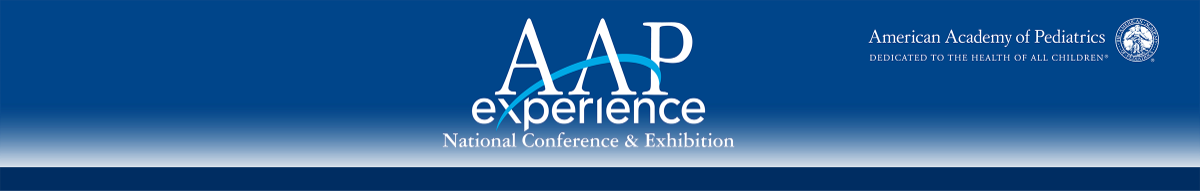 This form is for session proposal drafting purposes only. Only proposals submitted into the online portal before the deadline will be considered.1. Session Proposal Title1. Session Proposal Title1. Session Proposal Title1. Session Proposal Title1. Session Proposal Title1. Session Proposal Title1. Session Proposal Title1. Session Proposal Title2. Session Type3a. Author Information3a. Author Information3a. Author Information3a. Author Information3a. Author Information3a. Author Information3a. Author Information3a. Author InformationProposal AuthorProposal AuthorCredentialsCredentialsE-mailE-mailCity, State, ZipCity, State, ZipPositionPositionAffiliationAffiliationAAP MemberAAP Member Yes No NoAAP IDAAP ID3b. Suggested Faculty Information3b. Suggested Faculty Information3b. Suggested Faculty Information3b. Suggested Faculty Information3b. Suggested Faculty Information3b. Suggested Faculty Information3b. Suggested Faculty Information3b. Suggested Faculty InformationSuggested Faculty #1Suggested Faculty #1Suggested Faculty #1Suggested Faculty #1Suggested Faculty #1Suggested Faculty #1Suggested Faculty #1Suggested Faculty #1Suggested FacultySuggested FacultyCredentialsCredentialsE-mailE-mailCity, State, ZipCity, State, ZipPositionPositionAffiliationAffiliationAAP MemberAAP Member Yes No NoAAP IDAAP IDPlease list any special qualifications about this suggested faculty member.Please list any special qualifications about this suggested faculty member.Please list any special qualifications about this suggested faculty member.Please list any special qualifications about this suggested faculty member.Please list any special qualifications about this suggested faculty member.Please list any special qualifications about this suggested faculty member.Please list any special qualifications about this suggested faculty member.Please list any special qualifications about this suggested faculty member.Suggested Faculty #2Suggested Faculty #2Suggested Faculty #2Suggested Faculty #2Suggested Faculty #2Suggested Faculty #2Suggested Faculty #2Suggested Faculty #2Suggested FacultySuggested FacultyCredentialsCredentialsE-mailE-mailCity, State, ZipCity, State, ZipPositionPositionAffiliationAffiliationAAP MemberAAP Member Yes No NoAAP IDAAP IDPlease list any special qualifications about this suggested faculty member.Please list any special qualifications about this suggested faculty member.Please list any special qualifications about this suggested faculty member.Please list any special qualifications about this suggested faculty member.Please list any special qualifications about this suggested faculty member.Please list any special qualifications about this suggested faculty member.Please list any special qualifications about this suggested faculty member.Please list any special qualifications about this suggested faculty member.Suggested Faculty #3Suggested Faculty #3Suggested Faculty #3Suggested Faculty #3Suggested Faculty #3Suggested Faculty #3Suggested Faculty #3Suggested Faculty #3Suggested FacultySuggested FacultyCredentialsCredentialsE-mailE-mailCity, State, ZipCity, State, ZipPositionPositionAffiliationAffiliationAAP MemberAAP Member Yes No NoAAP IDAAP IDPlease list any special qualifications about this suggested faculty member.Please list any special qualifications about this suggested faculty member.Please list any special qualifications about this suggested faculty member.Please list any special qualifications about this suggested faculty member.Please list any special qualifications about this suggested faculty member.Please list any special qualifications about this suggested faculty member.Please list any special qualifications about this suggested faculty member.Please list any special qualifications about this suggested faculty member.4. Session Topic and Description4. Session Topic and Description4. Session Topic and DescriptionTopic Selection Topic Selection Topic Selection Primary TopicPrimary TopicSecondary TopicSecondary TopicSession Description (50 words maximum)Session Description (50 words maximum)Session Description (50 words maximum)5. Learning Objectives5. Learning Objectives5. Learning ObjectivesComplete the sentence, ‘At the conclusion of the session, participants should be able to...’Complete the sentence, ‘At the conclusion of the session, participants should be able to...’Complete the sentence, ‘At the conclusion of the session, participants should be able to...’1236. Session Proposal Needs Assessment and Design6. Session Proposal Needs Assessment and Design6. Session Proposal Needs Assessment and DesignWhat is the problem (professional practice gap) addressed by this session proposal?What is the problem (professional practice gap) addressed by this session proposal?What is the problem (professional practice gap) addressed by this session proposal?What is the need for the session proposal?What is the need for the session proposal?What is the need for the session proposal?How did you determine the problem?How did you determine the problem?How did you determine the problem?What teaching methods will best meet the identified need?What teaching methods will best meet the identified need?What teaching methods will best meet the identified need? Debate Discussion Hands-on Learning Lecture Role Playing Question & Answer7. Physician Competencies7. Physician Competencies7. Physician Competencies7. Physician Competencies7. Physician CompetenciesSelect all physician competencies that are represented within the session proposalSelect all physician competencies that are represented within the session proposalSelect all physician competencies that are represented within the session proposalSelect all physician competencies that are represented within the session proposalSelect all physician competencies that are represented within the session proposalACGME/ABMS Competencies Patient Care and Procedural Skills Medical Knowledge Medical Knowledge Practice-based Learning and ImprovementACGME/ABMS Competencies Interpersonal and Communication Skills Professionalism Professionalism Systems-based PracticeIOM Competencies Provide patient-centered care Work in interdisciplinary teams Work in interdisciplinary teams Employ evidence-based practiceIOM Competencies Apply quality improvement  Utilize informatics  Utilize informaticsInterprofessional Education Collaborative Competencies Values/Ethics for Interprofessional Practice Values/Ethics for Interprofessional Practice Roles/Responsibilities Roles/ResponsibilitiesInterprofessional Education Collaborative Competencies Interprofessional Communication Interprofessional Communication Teams and Teamwork Teams and Teamwork8. AAP Committee, Council or Section Authorship8. AAP Committee, Council or Section AuthorshipPrimary AuthorshipSecondary AuthorshipTertiary Authorship